Departamento de Registros Gerais e Controle Acadêmico DRGCA 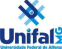 Requerimento de Matrícula Magnífico Reitor O(A) abaixo assinado(a) , portador do  documento de identidade nº , CPF , vem requerer matrícula de  ingresso pelo Edital__________ na Universidade Federal de Alfenas, no Curso de ________________________________________________________________ no º ______ semestre de __________. Para tanto declara estar ciente e de acordo com as seguintes condições para efetivação de sua matrícula: a) a matrícula somente será efetivada mediante o deferimento da mesma por autoridade competente e conferência da  documentação devidamente enviada em formato digital pelo Sistema Informatizado do DRGCA, conforme  estabelecem os editais, regimentos, normas e demais regulamentações que regem o processo de seleção e ingresso  ao qual está se submetendo nesta instituição, podendo ainda sua matrícula ser cancelada futuramente, no caso de  ser detectada alguma irregularidade na documentação apresentada; b) o(a) aluno(a) ingressante deverá entregar este requerimento originalmente assinado por ele no DRGCA/CRCA com  a apresentação de um documento de identidade com foto, como formalização do ato de confirmação de sua matrícula  conforme previsto no edital que rege o processo de seleção e ingresso ao qual está se submetendo. c) o(a) aluno(a) ao inserir cópias digitais da documentação solicitada no ato da matricula atesta sua autenticidade e  fidedignidade em relação a documentação original. Nestes termos, pede deferimento. , de de . AssinaturaEndereço e contatoEndereço e contatoEndereço e contatoLogradouro (Rua, Av ....)Logradouro (Rua, Av ....)Logradouro (Rua, Av ....)Nº Complemento BairroNº Complemento BairroNº Complemento BairroCidade UF Cidade UF CEPTelefone Residencial (xx) xxxxx-xxxx Telefone Celular (xx) xxxxx-xxxxTelefone Celular (xx) xxxxx-xxxxEmailEmailEmail